Objectif :Créer un formulaire pour un site ou une enquête Création du formulaireDans votre drive, créer un dossier « GIT ».A l’intérieur de ce dossier, créer un formulaire et lui donner le nom contact. Rédaction du formulaireRéaliser le formulaire pour qu’il contienne toutes les informations ci-dessous :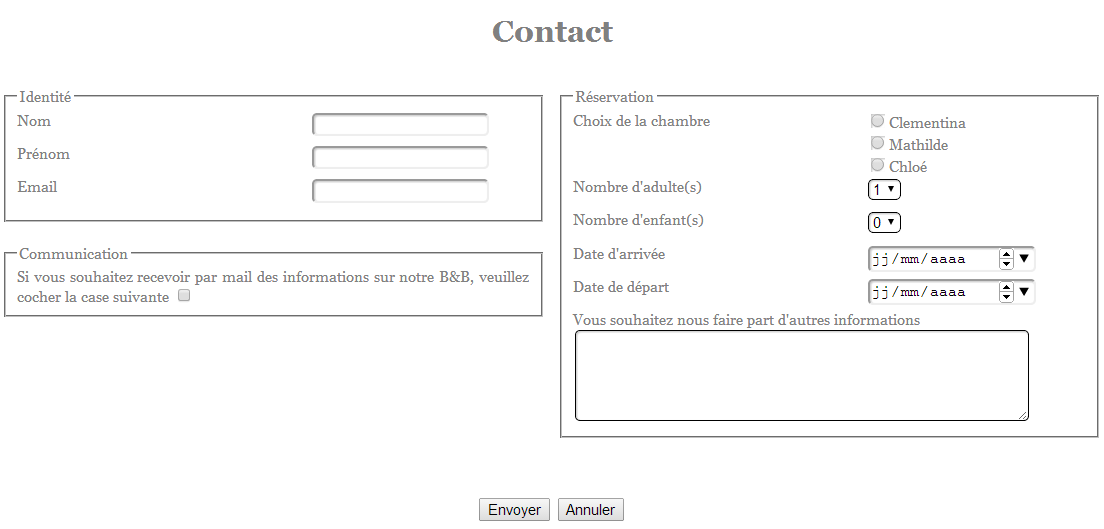  Mise en ligne du formulaireMettre en ligne le formulaire et saisir deux réponses. Affichage des résultatsAfficher les résultats pour visualiser les deux réponses.TPN°3Les formulaires - driveGoogle Apps